REPUBLIQUE DU SENEGAL    Un Peuple – Un But – Une Foi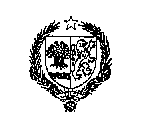      AMBASSADE DU SENEGAL         --------------     MISSION PERMANENTE DU SENEGAL    AUPRES DE L’OFFICE DES NATIONS UNIES				                  Genève, le 22 avril 2013          26, CHEMIN DE JOINVILLE –               1216 – COINTRIN –SUISSE                  tel :  (4122) 918 02 30     fax : (4122) 74 00 711              E-mail : mission.senegal@ties.itu.intIntervention de la délégation sénégalaise lors de l’EPU du Turkménistan17e Session du Groupe de travail de l’EPU4e/80- 1mn30s---------------------Monsieur le Président,Je souhaite la bienvenue à la délégation du Turkménistan et la remercie pour la présentation qui a été faite de la situation des droits de l’homme dans son pays.Ma délégation prend note des différents développements qui sont intervenus dans le domaine des droits de l’homme au Turkménistan depuis son premier passage à ce Groupe de travail sur  l’examen périodique universel, en décembre 2008. Ma délégation relève que le Turkménistan a adhéré dernièrement à plusieurs instruments internationaux et a adopté une série de mesures législatives de mise en œuvre.Le rapport indique aussi les diverses mesures prises pour relever le niveau de vie des populations et le souci de réduire les disparités entre zones urbaines et zones rurales.A présent, ma délégation voudrait formuler les recommandations suivantes :Continuer la promotion de l'éducation et de la formation aux droits humains à l'échelle nationale.Poursuivre ses efforts pour relever les défis qui se posent dans le cadre juridique et institutionnel.Je vous remercie.